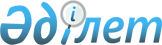 Қазақстан Республикасы Үкіметінің 2007 жылғы 15 қаңтардағы N 20 қаулысына өзгерістер мен толықтырулар енгізу туралыҚазақстан Республикасы Үкіметінің 2008 жылғы 16 сәуірдегі N 356 Қаулысы

      Қазақстан Республикасының Үкіметі  ҚАУЛЫ ЕТЕДІ : 

      1.»"Қазақстан Республикасы Президентінің 2007 жылғы 13 қаңтардағы N 273 Жарлығын іске асыру жөніндегі шаралар туралы" Қазақстан Республикасы Үкіметінің 2007 жылғы 15 қаңтардағы N 20  қаулысына  мынадай өзгерістер мен толықтырулар енгізілсін: 

      4-тармақта: 

      1), 3) және 4) тармақшалар алынып тасталсын; 

      мынадай мазмұндағы 5), 6) және 7) тармақшалармен толықтырылсын: 

      "5) осы қаулыға 5-қосымшаға сәйкес құрамда мемлекеттік басқару органдары арасындағы өкілеттіктердің аражігін ажырату мәселелері; 

      6) осы қаулыға 6-қосымшаға сәйкес құрамда қолданыстағы заңнаманың нормаларын бизнес үшін ауыртпалық болып табылатын әкімшілік кедергілерді азайту тұрғысынан талдау және қайта қарау, әкімшілік регламенттерді және рәсімдерді оңайлату, оның ішінде олардың қаржылық қамтамасыз етілу мәселелері; 

      7) осы қаулыға 7-қосымшаға сәйкес құрамда мемлекеттік қызметті реформалау, мемлекеттік қызметтер стандарттарын әзірлеу және енгізу мәселелері."; 

      осы қаулыға 1, 2 және 3-қосымшаларға сәйкес 5, 6 және 7-қосымшалармен толықтырылсын. 

      2. Осы қаулы қол қойылған күнінен бастап қолданысқа енгізіледі.        Қазақстан Республикасының 

      Премьер-Министрі 

                                                         К. Мәсімов 

Қазақстан Республикасы  

Үкіметінің       

2008 жылғы 16 сәуірдегі 

N 356 қаулысына    

1-қосымша       Қазақстан Республикасы  

Үкіметінің       

2007 жылғы 15 қаңтардағы 

N 20 қаулысына    

5-қосымша        Мемлекеттік басқару органдары арасындағы өкілеттіктердің аражігін ажырату мәселелері жөніндегі жұмыс тобының құрамы Құсайынов                          - Қазақстан Республикасының 

Марат Әпсеметұлы                     Экономика және бюджеттік 

                                     жоспарлау вице-министрі, 

                                     жетекші Шәженова                           - Қазақстан Республикасы 

Дина Мэлсқызы                        Экономика және бюджеттік 

                                     жоспарлау министрлігінің 

                                     жауапты хатшысы, 

                                     жетекшінің орынбасары Құрманбаева                        - Қазақстан Республикасы  

Ақбота Мейрамбекқызы                 Экономика және бюджеттік 

                                     жоспарлау министрлігі 

                                     Мемлекеттік басқару жүйесін 

                                     дамыту департаментінің 

                                     директоры, хатшы Мамытбеков                         - Қазақстан Республикасы  

Асылжан Сарыбайұлы                   Премьер-Министрінің 

                                     Кеңсесі Басшысының орынбасары Бабақұмаров                        - Қазақстан Республикасы  

Ержан Жалбақұлы                      Мәдениет және ақпарат 

                                     министрлігінің жауапты хатшысы Әбденов                            - Қазақстан Республикасының  

Серік Сақбалдыұлы                    Еңбек және халықты 

                                     әлеуметтік қорғау вице-министрі Әбілезов                           - Қазақстан Республикасының  

Қарыбай Тілеубергенұлы               Индустрия және сауда 

                                     вице-министрі Айтжанов                           - Қазақстан Республикасының  

Дулат Нулиұлы                        Ауыл шаруашылығы 

                                     вице-министрі Ақшолақов                          - Қазақстан Республикасының  

Болат Оралұлы                        Энергетика және минералдық 

                                     ресурстар вице-министрі Бектұров                           - Қазақстан Республикасының  

Азат Ғаббасұлы                       Көлік және коммуникация  

                                     вице-министрі Дәленов                            - Қазақстан Республикасының  

Руслан Ерболатұлы                    Қаржы вице-министрі Қуанғанов                          - Қазақстан Республикасының  

Фархад Шаймұратұлы                   Білім және ғылым вице-министрі Омаров                             - Қазақстан Республикасының  

Қадыр Тоқтамысұлы                    Денсаулық сақтау вице-министрі Петров                             - Қазақстан Республикасының  

Валерий Викторович                   Төтенше жағдайлар вице-министрі Сәрсембаев                         - Қазақстан Республикасының  

Зейнолла Сәкенұлы                    Қоршаған ортаны қорғау  

                                     вице-министрі Өскенбаев                          - Қазақстан Республикасының  

Қайырбек Айтбайұлы                   Туризм және спорт вице-министрі Жампейісов                         - Қазақстан Республикасы Жер  

Амангелді Сүйімбайұлы                ресурстарын басқару агенттігі 

                                     төрағасының орынбасары Қадырбаева                         - Қазақстан Республикасының  

Әлия Кенжебекқызы                    Премьер-Министрі Кеңсесінің 

                                     Ұйымдастыру-инспекторлық жұмыс 

                                     және аумақтық даму бөлімі 

                                     меңгерушісінің орынбасары Сембеков                           - Республикалық бюджеттің  

Марат Әмірұлы                        атқарылуын бақылайтын есеп 

                                     комитеті Әкімшілік-құқықтық 

                                     бөлімнің меңгерушісі Әбдірахым                          - Қазақстан Республикасы  

Нұрлан Ерғалиұлы                     Әділет министрлігі Заңға 

                                     тәуелді актілер 

                                     департаментінің директоры Жұмағұлов                          - Қазақстан Республикасы  

Ерлан Әскерұлы                       Әділет министрлігі Заңнама 

                                     департаментінің директоры Әбілдинова                         - Қазақстан Республикасы  

Мәриям Сапарбекқызы                  Мемлекеттік қызмет істері 

                                     агенттігі Кадрлық қамтамасыз 

                                     ету департаменті директорының 

                                     орынбасары (келісім бойынша) Тұмабекова                         - Қазақстан Республикасы  

Кәмилаш Әбдікәрімқызы                Премьер-Министрінің Кеңсесі 

                                     Экономикалық бөлімінің бас 

                                     сарапшысы Жақсылықов                         - Астана қаласы Экономика  

Тимур Мекешұлы                       және бюджеттік жоспарлау 

                                     департаментінің директоры Оразғұлов                          - Қарағанды облысы Экономика  

Расул Қабдолұлы                      және бюджеттік жоспарлау 

                                     департаментінің директоры Қазақстан Республикасы  

Үкіметінің       

2008 жылғы 16 сәуірдегі 

N 356 қаулысына    

2-қосымша       Қазақстан Республикасы  

Үкіметінің       

2007 жылғы 15 қаңтардағы 

N 20 қаулысына     

6-қосымша        Қолданыстағы заңнаманың нормаларын бизнес үшін ауыртпалық болып табылатын әкімшілік кедергілерді азайту тұрғысынан талдау және қайта қарау, әкімшілік регламенттерді және рәсімдерді оңайлату, оның ішінде олардың қаржылық қамтамасыз етілу мәселелері жөніндегі жұмыс тобының құрамы Бекетаев                      - Қазақстан Республикасының Әділет 

Марат Бақытжанұлы               вице-министрі, жетекші Ерғожин                       - Қазақстан Республикасының  

Дәулет Еділұлы                  Қаржы вице-министрі, 

                                жетекшінің орынбасары Данабеков                     - Қазақстан Республикасы  

Олжас Қайратұлы                 Әділет министрлігінің Заңға тәуелді 

                                актілер департаменті Заңға тәуелді 

                                актілерді сараптау басқармасының 

                                бас сарапшысы, хатшы Асқаров                       - Қазақстан Республикасы  

Альберт Мұхтарұлы               Денсаулық сақтау министрлігінің 

                                Мемлекеттік санитарлық- 

                                эпидемиологиялық қадағалау комитеті 

                                төрағасының орынбасары Байсеркин                     - Қазақстан Республикасы Денсаулық 

Бауыржан Сәтжанұлы              сақтау министрлігінің Медициналық 

                                қызмет көрсету саласындағы бақылау 

                                комитеті төрағасының орынбасары Есжанов                       - Қазақстан Республикасы Көлік және 

Қанат Бөлебайұлы                коммуникация министрлігінің 

                                Көліктік бақылау комитеті 

                                төрағасының орынбасары Каверников                    - Қазақстан Республикасы  

Сергей Владимирович             Ішкі істер министрлігінің 

                                Жол полициясы комитеті төрағасының 

                                орынбасары Кәрібжанова                   - Қазақстан Республикасы  

Роза Самидоллақызы              Мәдениет және ақпарат 

                                министрлігінің Мәдениет комитеті 

                                төрағасының орынбасары Нұрахметов                    - Қазақстан Республикасы Мәдениет 

Саят Ермаханұлы                 және ақпарат министрлігінің Ақпарат 

                                және мұрағат комитеті 

                                төрағасының орынбасары Пак                           - Қазақстан Республикасы  

Лариса Юнбоевна                 Денсаулық сақтау министрлігінің 

                                Фармацевтикалық бақылау комитеті 

                                төрағасының орынбасары Ақбердин                      - Қазақстан Республикасы 

Рүстем Александрұлы             Индустрия және сауда министрлігі 

                                Кәсіпкерлікті дамыту департаментінің 

                                директоры Баймұратов                    - Қазақстан Республикасы  

Әбілхан Есенұлы                 Ақпараттандыру және байланыс 

                                агенттігі Байланыс департаментінің 

                                директоры Брагин                        - Қазақстан Республикасы Қоршаған 

Александр Геннадьевич           ортаны қорғау министрлігі 

                                Халықаралық қатынастар және құқықтық 

                                қамтамасыз ету департаментінің 

                                директоры Қазбеков                      - Қазақстан Республикасы  

Берік Ертайұлы                  Көлік және коммуникация министрлігі 

                                Заң департаментінің директоры Қамзебаева                    - Қазақстан Республикасы  

Дариға Үсейінқызы               Туризм және спорт министрлігі 

                                Стратегиялық жоспарлау 

                                департаментінің директоры Сәттібаев                     - Қазақстан Республикасы  

Әлейітжан Қалиғұмарұлы          Төтенше жағдайлар министрлігі 

                                Әкімшілік жұмыстар департаментінің 

                                директоры Жүнісбеков                    - Қазақстан Республикасы  

Асқар Рақымбайұлы               Ұлттық қауіпсіздік комитетінің 

                                департамент бастығының орынбасары 

                                (келісім бойынша) Бекболатов                    - Қазақстан Республикасы  

Рахат Сейсембайұлы              Қаржы министрлігінің Заң қызметі 

                                департаменті директорының орынбасары Жақселекова                   - Қазақстан Республикасы  

Ботагөз Шаймарданқызы           Әділет министрлігінің Заңнама 

                                департаменті директорының орынбасары Шәріпова                      - Қазақстан Республикасы  

Зәуре Тұрлыбекқызы              Мемлекеттік қызмет істері 

                                агенттігінің Кадрлық қамтамасыз ету 

                                департаменті директорының 

                                орынбасары (келісім бойынша) Пердебаева                    - Қазақстан Республикасы  

Раушан Сарыбекқызы              Экономика және бюджеттік жоспарлау 

                                министрлігі Экономика секторларын 

                                дамыту департаментінің экономика 

                                салаларында реттеу саясаты 

                                басқармасының бастығы Әбдірахманов                  - Қазақстан Республикасы  

Мұхтар Айдарханұлы              Ауыл шаруашылығы министрлігінің 

                                Мемлекеттік инспекция комитеті 

                                фитосанитарлық қауіпсіздік 

                                басқармасының бастығы Асылбеков                     - Қазақстан Республикасы  

Тимур Бимбетұлы                 Ішкі істер министрлігінің 

                                Әкімшілік полиция комитеті 

                                лицензиялық-рұқсат беру жұмысы 

                                басқармасының бастығы Огай                          - Қазақстан Республикасы Бас  

Александр Григорьевич           прокуратурасы Мемлекеттік органдар 

                                қызметіндегі заңдылықты 

                                қадағалау департаментінің экономика 

                                саласындағы басқармасы меншік және 

                                кәсіпкерлікті қорғау туралы 

                                заңдардың қолданылуын қадағалау 

                                бөлімінің бастығы (келісім бойынша) Байханова                     - Қазақстан Республикасы  

Айгүл Бейбітбайқызы             Экономика және бюджеттік 

                                жоспарлау министрлігі Мемлекеттік 

                                басқару жүйесін дамыту департаменті 

                                Мемлекеттік басқару саясатын 

                                дамыту басқармасының бас сарапшысы Игенбаев                      - Қазақстан Республикасы Ішкі істер 

Мұрат Балкенұлы                 министрлігінің Есірткі бизнесіне 

                                қарсы күрес және есірткі 

                                айналымын бақылау комитеті 

                                лицензиялау бөлімінің бастығы Дауранов                      - "Қазақстан Республикасының  

Александр Шамилевич             Үкіметі мен Ұлттық Банк жанындағы 

                                ұлттық талдамалық орталығы" 

                                акционерлік қоғамы Индустриялық 

                                саясат департаментінің директоры 

                                (келісім бойынша) Атабаев                       - "Атамекен" Одағы" Қазақстан ұлттық  

Әсет Асанбайұлы                 экономикалық Қазақстан ұлттық 

                                экономикалық палатасы Заң 

                                департаментінің директоры  

                                (келісім бойынша) Әділова                       - "Атамекен" Одағы" Қазақстан ұлттық  

Бақыт Мәжитқызы                 экономикалық палатасы төрағасының 

                                экономикалық мәселелер 

                                жөніндегі кеңесшісі (келісім 

                                бойынша) Қуанғанова                    - Қазақстан кәсіпкерлері  

Гүлнәр Шаймұратқызы             форумының атқарушы 

                                директорының орынбасары  

                                (келісім бойынша) Қазақстан Республикасы  

Үкіметінің       

2008 жылғы 16 сәуірдегі 

N№356 қаулысына    

3-қосымша       Қазақстан Республикасы  

Үкіметінің      

2007 жылғы 15 қаңтардағы 

N 20 қаулысына    

7-қосымша       Мемлекеттік қызметті реформалау, мемлекеттік қызметтер стандарттарын әзірлеу және енгізу мәселелері жөніндегі жұмыс тобының құрамы Орсариев                          - Қазақстан Республикасы 

Арын Амангелдіұлы                   Мемлекеттік қызмет істері 

                                    агенттігі төрағасының 

                                    орынбасары (келісім бойынша), 

                                    жетекші Оспанов                           - Қазақстан Республикасы  

Арғын Серғазыұлы                    Мемлекеттік қызмет істері 

                                    агенттігі Кадрлық қамтамасыз 

                                    ету департаментінің 

                                    директорының орынбасары 

                                    (келісім бойынша), 

                                    жетекшінің орынбасары Ыбыраева                          - Қазақстан Республикасы  

Меруерт Серікқызы                   Мемлекеттік қызмет істері 

                                    агенттігі мемлекеттік қызметтің 

                                    персоналын оқыту және дамыту 

                                    басқармасының бастығы (келісім 

                                    бойынша), хатшы Мұқашев                           - Қазақстан Республикасы  

Марат Жомартбекұлы                  Әділет министрлігінің 

                                    Тіркеу қызметі комитеті 

                                    төрағасының орынбасары Ыбыраева                          - Қазақстан Республикасы  

Амангүл Құмарбекқызы                Премьер-Министрінің Кеңсесі 

                                    Мемлекеттік қызмет және кадр 

                                    жұмысы бөлімінің сектор 

                                    меңгерушісі Оразалиев                         - Қазақстан Республикасы 

Нұрлан Бекзадаұлы                   Ақпараттандыру және  

                                    байланыс агенттігі 

                                    Қаржы-экономикалық талдау 

                                    және әкімшілік жұмыс 

                                    департаментінің директоры Ырсалиев                          - Қазақстан Республикасы  

Серік Әзтайұлы                      Білім және ғылым министрлігі 

                                    Стратегиялық даму 

                                    департаментінің директоры Текежанов                         - Қазақстан Республикасы  

Болат Тұрғанұлы                     Денсаулық сақтау министрлігінің 

                                    Стратегиялық даму және 

                                    халықаралық ынтымақтастық 

                                    департаменті директорының 

                                    орынбасары Өзбеков                           - Қазақстан Республикасы  

Ғалым Нұрмахамбетұлы                Ұлттық Банкінің Үйлестіру 

                                    департаменті директорының 

                                    орынбасары Құдайбергенова                    - Қазақстан Республикасы  

Айнұр Амангелдіқызы                 Экономика және бюджеттік 

                                    жоспарлау министрлігі 

                                    Мемлекеттік басқару жүйесін 

                                    дамыту департаменті 

                                    директорының орынбасары Кучерова                          - Қазақстан Республикасы  

Светлана Александрқызы              Экономика және бюджеттік 

                                    жоспарлау министрлігінің 

                                    Қорғанысты, құқық қорғау 

                                    жүйесін және мемлекеттік 

                                    органдарды дамыту 

                                    департаменті қорғаныс, қорғау 

                                    жүйесі және ұлттық қауіпсіздік 

                                    органдары басқармасының бастығы Баймырзаев                        - Қазақстан Республикасы  

Нұрлан Жәленұлы                     Әділет министрлігі 

                                    Мемлекеттік қызмет көрсету 

                                    сапасын және ақпараттық 

                                    қауіпсіздікті сақтау 

                                    басқармасының бастығы Елебеков                          - Қазақстан Республикасы  

Естай Жүсіпбекұлы                   Қаржы министрлігінің 

                                    Мемлекеттік бюджеттің 

                                    атқарылуын талдау және 

                                    әдістемесі департаменті 

                                    бюджеттің шығыс бөлігінің 

                                    орындалуын талдау және 

                                    әдістемесі басқармасы 

                                    бастығының орынбасары Жақсылықов                        - Астана қаласы Экономика  

Тимур Мекешұлы                      және бюджеттік жоспарлау 

                                    департаментінің директоры 
					© 2012. Қазақстан Республикасы Әділет министрлігінің «Қазақстан Республикасының Заңнама және құқықтық ақпарат институты» ШЖҚ РМК
				